Bienvenue à toi ! Ce document va te permettre de construire ton projet. Le rôle de notre équipe Fondation est de t’accompagner sur la réalisation de cette synthèse. N’hésite pas à nous envoyer ce document même si toutes les réponses ne sont pas complètes. 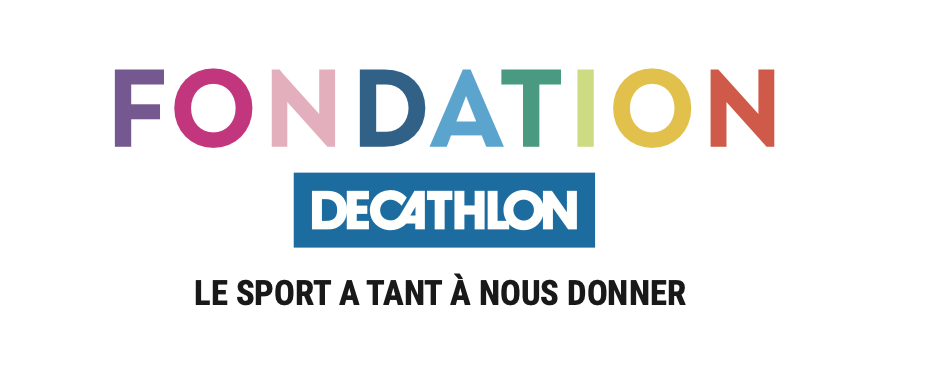 Nom du projetLe projet en brefObjectif du projet, en une phrase : Description du public bénéficiaires :(Personnes en situation de handicap; Jeunes des quartiers prioritaires; Personnes hospitalisées; …)Localisation du projetPays / région : Ville :  Merci de montrer, sur une carte, la distance entre ton site Decathlon et le lieu du projet.II. 	Présentation des parties prenantesPrésentation des équipes Decathlon qui conduisent le projetDECATHLONIENS LEADERS DU PROJET (impliqués régulièrement) DECATHLONIENS INFORMÉS ET EN SOUTIEN DU PROJETPrésentation de l’association qui conduit le projetObjet social de l’association : Nombre total de bénévoles au sein de l’association : Nombre total de salariés au sein de l’association : III. 	Présentation du projetPrésentation du projet (Objectif et actions principales)Décrire en détail le projet: impact prévu et mesure de celui-ci, actions principales menées par toutes les parties prenantes pour les bénéficiaires, suivi et reporting envisagé… En tant que decathlonien impliqué dans ce projet, exprime-nous les raisons personnelles qui t’ont motivé à t’engager dans ce projet.En tant que decathlonien impliqué dans ce projet, quelles vont être vos actions concrètes et à quelle fréquence (calendrier : semaine, mois, année) ?Sport(s) pratiqué(s) par les bénéficiaires dans le cadre du projet :  Âge des bénéficiaires : Pourcentage de filles et de garçons : Nombre total de bénéficiaires qui vont avoir accès au sport régulièrement chaque année : Combien de bénéficiaires vont trouver un emploi (stages, apprentissages, CDD, CDI…) chaque année (votre objectif) ? IV. 	Budget prévisionnelBudget GLOBAL du projet (TTC) :             Budget sollicité à la Fondation Decathlon (TTC) :    Allocation du budgetNB: l’Association a l’entière liberté du choix du lieu et de l’enseigne où elle réalisera ses achats. Il n’est aucunement obligatoire de les réaliser dans une des formes de vente du groupe Decathlon.V. 	Autres partenaires associésAUTRES PARTENAIRES ASSOCIÉS AU PROJETEn nous renvoyant ce document, vous acceptez que nous gardions vos données personnelles. Synthèse de projet présenté à la Fondation DecathlonÀ rédiger par les porteurs de projet decathloniensNom, PrénomSiteMétierAncienneté chez DécathlonMailTéléphoneNom, PrénomSiteMétierMailTéléphoneTon leader/DM : Ton RH : Ton référent QVT : NomDate de créationStatut juridiqueAdresseSite internetContact de l’association en localet du présidentQui ? (porteurs de projet decathlonien) Actions, événementsDates ou fréquenceA QUOI SERVIRA LE BUDGET DE LA FONDATION ? (matériel, formation sportive, aménagement, terrain de sport…) Merci de présenter au moins 3 devis lorsqu’il s’agit de travaux et d’avoir l’avis d’un de nos responsables travaux chez DécathlonQUANTITÉSPRIX Total Nom du partenaireMode participation (Matériel, finances, bénévolat - quantifier la participation de chaque partenaire )